    					Καταχωριστέο στο Κ.Η.Μ.ΔΗ.Σ.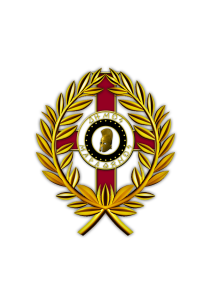 ΤΕΧΝΙΚΗ ΠΕΡΙΓΡΑΦΗΑ. ΑΝΑΓΚΑΙΟΤΗΤΑ ΜΙΣΘΩΣΗΣΗ παρούσα συντάσσεται από το τμήμα Προμηθειών της Δ/νσης Οικονομικών Υπηρεσιών του Δήμου Μαραθώνος προκειμένου να μισθωθούν Χημικές Τουαλέτες  για την προστασία της Δημόσιας Υγείας, της Ευζωίας και του Πολιτισμού κατά την διάρκεια των μεγάλων εμποροπανηγυριών του δήμου στα οποία οι επισκέπτες της πόλης αυξάνονται και θα πρέπει να έχουν πρόσβαση σε χώρους δημόσιων τουαλετών.Η προμήθεια κρίνεται αναγκαία τόσο για την βελτίωση της ζωής των δημοτών και την προστασία της Δημόσιας Υγείας, όσο και για την βελτίωση των τουριστικών υποδομών του Δήμου Μαραθώνος.Β. ΥΠΗΡΕΣΙΕΣ ΚΑΘΑΡΙΣΜΟΥΗ μίσθωση των χημικών τουαλετών περιλαμβάνει και τις υπηρεσίες καθαρισμού που είναι συνυφασμένες με τον αριθμό των ατόμων που εξυπηρετούνται. Οι τουαλέτες θα πρέπει να καθαρίζονται μια φορά τουλάχιστον την ημέρα. Το δρομολόγιο καθαρισμού θα γίνεται υποχρεωτικά την πρώτη ημέρα μεταξύ 5:00-7:00 μ.μ. και τη δεύτερη ημέρα μεταξύ 3:00-5:00 μ.μ.. με καθαρισμό – άντληση λυμάτων.Κατά τον καθαρισμό θα καθαρίζεται και απολυμαίνεται η δεξαμενή αποβλήτων και όλος ο χώρος της τουαλέτας με τέτοιο τρόπο ώστε να εξασφαλίζεται η τέλεια απομάκρυνση όλων των ρύπων από την λεκάνη, την δεξαμενή αποβλήτων και γενικότερα από όλο το χώρο της καμπίνας.Η διαχείριση των συλλεγόμενων αποβλήτων (λύματα) θα πρέπει να γίνεται με περιβαλλοντικά ορθό τρόπο, σύμφωνα με τη σχετική Ελληνική και Ευρωπαϊκή Νομοθεσία. Οι χημικές τουαλέτες θα πρέπει να λειτουργούν αυτόνομα. Η συγκέντρωση των λυμάτων θα πρέπει να γίνεται στην δεξαμενή όπου θα έχει τοποθετηθεί το χημικό υγρό, το οποίο θα είναι υποχρεωτικά βιοδιασπώμενο.Γ.  ΜΕΘΟΔΟΣ  ΣΥΝΤΗΡΗΣΗΣ ΚΑΙ ΚΑΘΑΡΙΣΜΟΥΑπομάκρυνση λυμάτων Εσωτερικός και εξωτερικός καθαρισμός της τουαλέτας με νερό υπό πίεσηΑπολύμανση της τουαλέτας Επανατοποθέτηση υγρούΕφοδιασμός της δεξαμενής με καθαρό νερό Αναπλήρωση χαρτιού υγείας.Έλεγχος και αποκατάσταση τυχόν βλαβώνΔ. ΕΛΑΧΙΣΤΕΣ ΠΡΟΔΙΑΓΡΑΦΕΣ ΠΡΟΜΗΘΕΥΤΗΕπειδή πρόκειται για υπηρεσία που έχει να κάνει τόσο με την Δημόσια Υγεία, όσο και με την πολιτισμένη εικόνα της πόλης, ο ανάδοχος θα πρέπει να πληροί  αυστηρά κριτήρια ποιότητας παρεχομένων υπηρεσιών, επάρκειας εξοπλισμού, εμπειρίας και δυνατότητας άμεσης επέμβασης σε έκτακτες περιπτώσεις. Δεν επιτρέπεται η ανάθεση οιασδήποτε εργασίας σε υπεργολάβους. Ο ανάδοχος είναι αποκλειστικά υπεύθυνος για την υγεία και την ασφάλεια των εργαζομένων του, την επίβλεψη των εργασιών, καθώς και για την παροχή μέσων ατομικής προστασίας στους εργαζομένους του. Επίσης οφείλει να έχει ασφαλίσει τον εξοπλισμό του και θα είναι αποκλειστικά υπεύθυνος για την περίπτωση βλαβών, βανδαλισμού ή κλοπής και δεν θα μπορεί να απαιτήσει καμία αποζημίωση από το δήμο. Ε. ΤΕΧΝΙΚΕΣ ΠΡΟΔΙΑΓΡΑΦΕΣΟι χημικές τουαλέτες θα τοποθετηθούν σε σημεία που θα υποδείξουν οι αρμόδιες υπηρεσίες του Δήμου Μαραθώνος. Θα είναι απλού τύπου και θα τοποθετούνται ανά πανηγύρι στις ημερομηνίες που φαίνονται κατωτέρω:Οι χημικές τουαλέτες θα φέρουν τα παρακάτω χαρακτηριστικάΔεν θα απαιτούνται σταθερές υποδομές (παροχή νερού, αποχέτευση)Οι διαστάσεις τους θα είναι περίπου 1,00 μ. έως 1,20 μ. πλάτος Χ 1,00 μ. έως 1,20 μ. μήκος Χ 2,30 μ. έως 2,50 μ. ύψος.Θα είναι στεγανές από βροχή, επαρκώς αεριζόμενες και με επαρκή φωτισμό. Θα φέρουν αεραγωγό ή άλλο τρόπο για την αποφυγή οσμών στο εσωτερικό της καμπίνας.Θα υπάρχει δυνατότητα κλειδώματος από μέσα και σε περίπτωση ανάγκης θα ανοίγουν και από έξω. Θα φέρουν σήμανση γένους και ένδειξη κατειλημμένη. Η χωρητικότητα της δεξαμενής λυμάτων θα είναι τουλάχιστον 230 λίτρα περίπου.Θα φέρουν βάση για το χαρτί, καθρέπτη και κρεμάστρα ρούχωνΝα έχουν ικανοποιητικό βάρος ούτως ώστε να μην υπάρχει κίνδυνος ανατροπής λόγω ανέμων.ΣΤ. ΜΕΤΑΦΟΡΑΗ μεταφορά των τουαλετών θα γίνεται με μεταφορικά μέσα, τα οποία θα πληρούν τις προδιαγραφές που προβλέπονται από τους ισχύοντες κανονισμούς για την μεταφορά (άδεια για μεταφορά χημικών τουαλετών). Τα μεταφορικά μέσα θα διαθέτουν κατάλληλο εξοπλισμό για άμεση επέμβαση.Ζημίες που τυχόν διαπιστώνονται στις τουαλέτες από συνήθη χρήση θα πρέπει να αποκαθίστανται άμεσα. Ο ανάδοχος υποχρεούται να έχει πάντοτε στη διάθεση του Δήμου  τον απαιτούμενο από την μελέτη αριθμό τουαλετών.Ζ. ΕΝΔΕΙΚΤΙΚΟΣ ΠΡΟΥΠΟΛΟΓΙΣΜΟΣΣυχνότητα δρομολογίου καθαρισμού: Μία φορά  την ημέρα.Συνολικά 12 δρομολόγια.Ενδεικτικός προϋπολογισμός δρομολογίων καθαρισμού συμπεριλαμβανομένων των αναλωσίμων και της χρήσης των εννέα χημικών τουαλετών: 100,00 ευρώ ανά δρομολόγιοΗ. ΣΥΜΒΑΣΗ:Η διάρκεια της σύμβασης θα είναι για ένα (1) έτος από την υπογραφή της. Η εκτέλεση των ανωτέρω εργασιών θα γίνει κατά τις προαναφερθείσες ημερομηνίες και θα παραληφθεί από την αρμόδια επιτροπή.Θ. ΤΡΟΠΟΣ ΠΛΗΡΩΜΗΣΗ πληρωμή του αναδόχου θα γίνεται μετά την προσκόμιση σχετικού τιμολογίου παροχής υπηρεσιών, όπου θα επισυνάπτεται κατάσταση με τις ημέρες και ώρες των πραγματοποιηθέντων δρομολογίων, ο αριθμός του οχήματος και το όνομα του οδηγού καθαριστή. Δεν επιτρέπεται η εκχώρηση των εργασιών σε τρίτους ή υπεργολάβους.Ι. ΤΡΟΠΟΣ ΕΚΤΕΛΕΣΗΣ ΤΩΝ ΕΡΓΑΣΙΩΝΑπευθείας ανάθεση σύμφωνα με τις διατάξεις του Ν. 4412/2016 όπως αυτές ισχύουν.ΕΙΔΙΚΗ ΣΥΓΓΡΑΦΗ ΥΠΟΧΡΕΩΣΕΩΝΟι ενδιαφερόμενοι θα πρέπει:1. Να διαθέτουν πιστοποιητικά διασφάλισης ποιότητας κατά ISO 9001: 2008 και πιστοποιητικά για την προστασία του περιβάλλοντος κατά ISO 14001: 2004. 2. Να διαθέτουν πιστοποιητικό εγγραφής στο επιμελητήριο που να πιστοποιεί το ασκούμενο επάγγελμά τους καθώς και άδεια για τη μεταφορά χημικών τουαλετών.3. Υπεύθυνη δήλωση ότι έλαβαν γνώση της παρούσας και αποδέχονται του όρους της.ΜΑΡΑΘΩΝΑΣ 04/06/2018ΕΛΛΗΝΙΚΗ ΔΗΜΟΚΡΑΤΙΑ                            Μαραθώνας 04/06/2018ΝΟΜΟΣ ΑΤΤΙΚΗΣΔΗΜΟΣ ΜΑΡΑΘΩΝΟΣΔ/ΝΣΗ ΟΙΚΟΝΟΜΙΚΩΝ ΥΠΗΡΕΣΙΩΝ Τμήμα ΠρομηθειώνΜίσθωση χημικών τουαλετών και υπηρεσίες καθαρισμού τουςΤαχ. Δ/νση	:    Λ. Μαραθώνος 104Ταχ. Κωδ. 	:    190 05 Ν.ΜάκρηΚ.Α. 70.6236.01Πληροφορίες	:    Σ. Βασταρδή Τηλέφωνο 	:    22943 20 585Προϋπολογισμός : 1.488,00 €συμπεριλαμβανομένου του  ΦΠΑFAX	:    22943 20555C.P.V. 24955000-3 με τίτλο: «Χημικές τουαλέτες»email: promithies@marathon.grΠΑΝΗΓΥΡΙΤΟΠΟΣΠΑΡΑΔΟΣΗΠΟΣΟΤΗΤΑΤΟΥΑΛΕΤΩΝΗΜΕΡΕΣΑγίας ΜαρίναςΑγία Μαρίνα Ν. Μάκρη16 & 17/7-201812Αγίου ΠαντελεήμονοςΠαραλία Μαραθώνος26 & 27/7-201822Μεταμόρφωσης ΣωτήροςΖούμπερι Ν. Μάκρη05 & 06/8-201812ΠαναγίαςΜάτιΝ. Μάκρη14 & 15/8-201812Αγίου Ιωάννη ΠροδρόμουΜαραθώνας28 & 29/8-201822Αγίου Κωνσταντίνου & ΕλένηςΝ. Μάκρη20 & 21/5-201922ΣΥΝΟΛΑ:ΣΥΝΟΛΑ:ΣΥΝΟΛΑ:912ΔρομολόγιαΠοσό σε ευρώΣύνολο12100,001.200,00ΦΠΑ 24%            ΦΠΑ 24%            288,00Σύνολο συμπεριλαμβανομένου του  ΦΠΑΣύνολο συμπεριλαμβανομένου του  ΦΠΑ1.488,00 Η ΠροϊσταμένηΤμήματος ΠρομηθειώνΣοφία ΒασταρδήΘΕΩΡΗΘΗΚΕΗ Προϊσταμένη Δ/νσης Οικονομικών ΥπηρεσιώνΆννα Λάμπρου Σωτήρχου